【団体名】安城市立高棚小学校【事業名】いのち発見！新道川の生き物、水質調査【事業内容】新道川の生き物、水質調査【調査日時】平成28年9月7日（水）午前9時～10時20分【参加者】環境向上委員会・保護者13名、児童48名、教員3名【活動の目的】町内を流れる新道川の生き物、水質調査を行い、環境保全の意識を高める。【調査結果】川の水質調査（パックテスト）の結果【捕まえた魚の調査】メダカ、アブラハヤ、オイカワ、ヌマムツ、カマツカ、ハマツカ、ヨシノボリ、フナ、コイ、カワムツ、タナゴ、ハゼ、ドジョウ、その他の14種類に分けて大きさごとに数を数えた。合計289匹。（昨年度は342匹）【考察】水質については、前年とほぼ変わらないが、少し良くなってきていると思われる。昨年度と比べると、魚の種類や数が減っているが、夏に雨が少なく、川に流れがあまりなかったことが原因と考えられる。【成果・課題】生き物調査を通して、川にはいろいろな魚がいることを理解することができた。魚については、どのように判断したら良いか分からなかった。専門的な知識がある方からお話を伺えるとよかった。項　目基準値調査値（H27年度）（H26年度）（H25年度）備考化学的酸素要求量0～5㎎/L6㎎/L6㎎/L8㎎/L8㎎/L少し多いアンモニウム態窒素0.5㎎/L以下0.2㎎/L0.2㎎/L0.4㎎/L1㎎/L通常値亜硝酸態窒素0.02㎎/L以下0.02㎎/L0.01㎎/L0.02㎎/L0.02㎎/Lほぼ通常値硝酸態窒素1～2㎎/L前後1㎎/L2㎎/L1.5㎎/L1㎎/L通常値りん酸態りん0.05㎎/L以下0.02㎎L0.04㎎/L0.1㎎/L0.2㎎/L通常値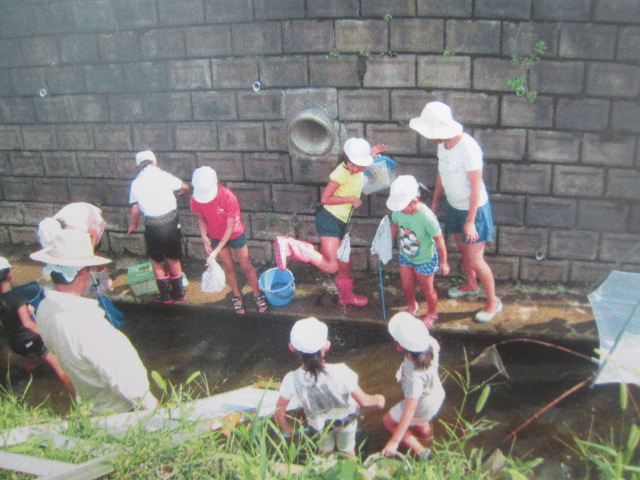 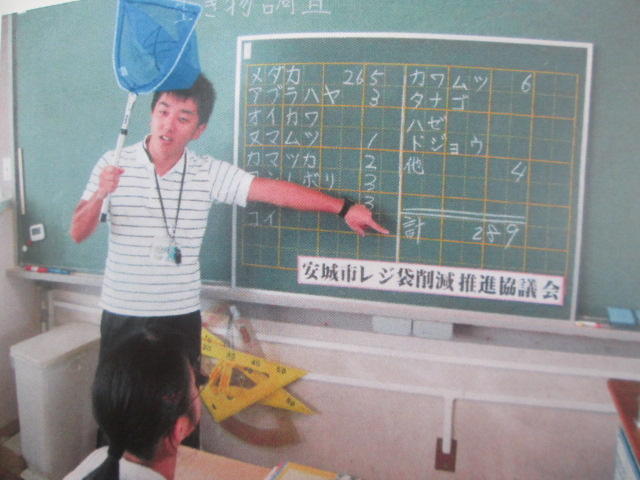 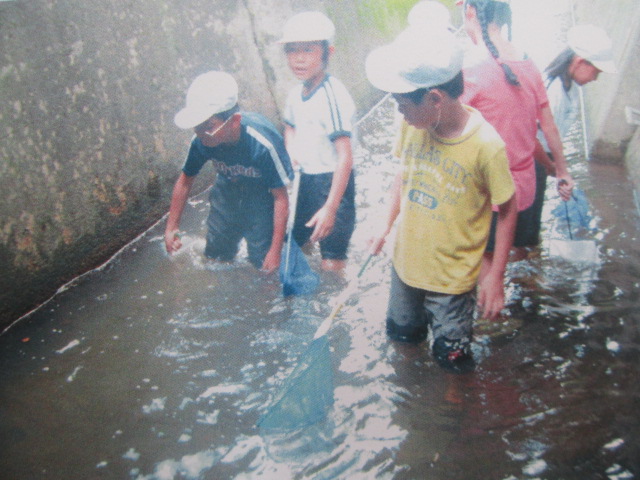 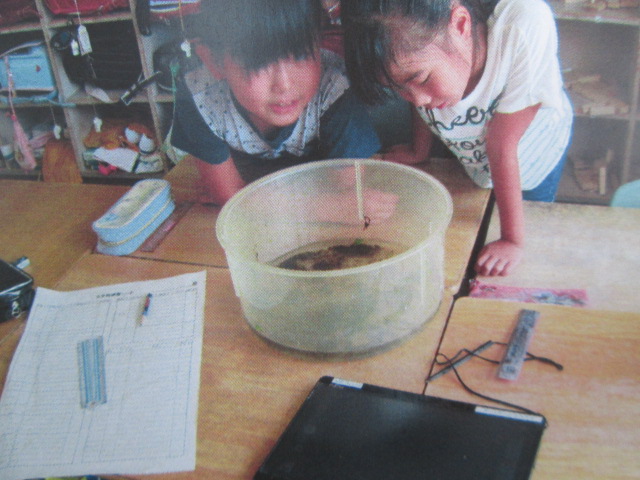 